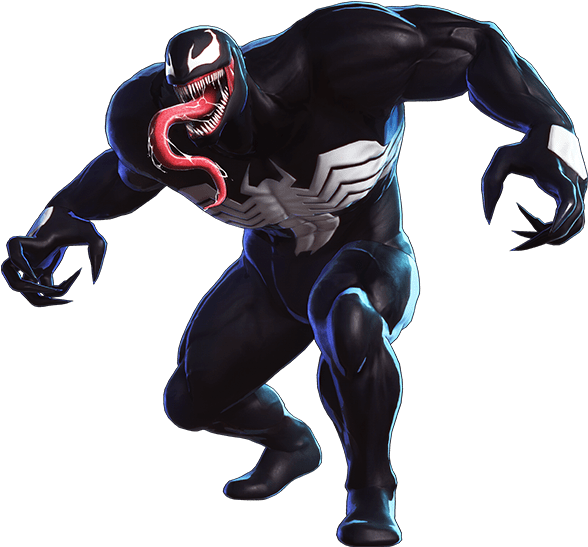 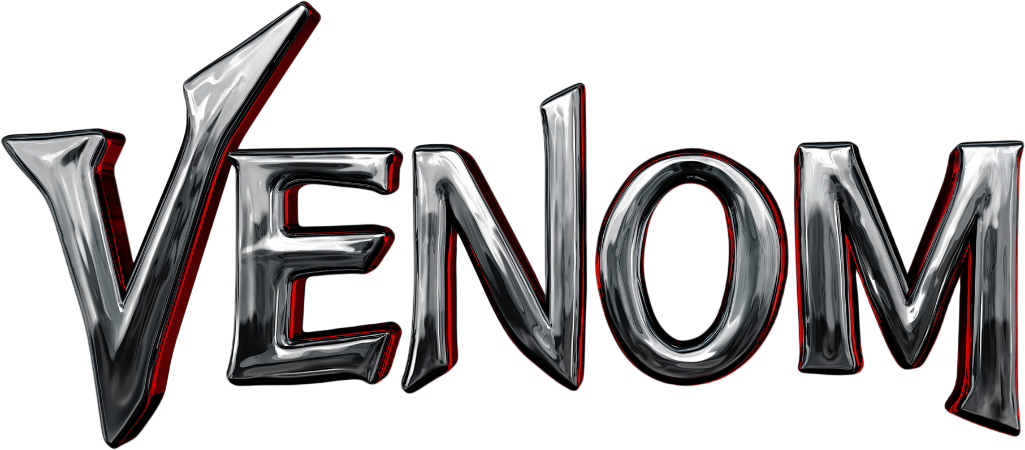 1. Toxic Twists (Russian Twists): 3 sets of 20 reps - Seated on the ground, lean back slightly, and twist your torso from side to side, holding a weight for added challenge.2. Lethal Reverse Lunges (w/Bicep Curls): 3 sets of 10 reps each leg - Stride backwards with force, imitating Venom's predatory movements, lift weights.3. Nightmare Squat Kicks: 3 sets of 10 reps - Squat down and with explosive energy come up and kick, mirroring Venom's agility.4. Host Hops (Skater Jumps): 3 sets of 20 reps each side - Leap from side to side, resembling Venom's swift, lateral movements.5. Sinister Dips (Tricep Dips): 3 sets of 12 reps - Channel Venom's fury by powerfully dipping towards the ground.6. Symbiote Side Planks: 3 sets of 30 sec. each side- Mimic the strength of Venom with powerful side holds.You've triumphed over Venom’s Sinister Strength Workout, proving your strength and determination are a match for one of the most daunting villains. This workout has pushed you to your limits, but like Venom, you've emerged more formidable than ever. Remember, the strength you've tapped into today is a testament to your inner villain's might! Keep striving for greatness, and until we meet again, let the Venom within you thrive.Name When Completed: 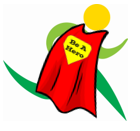 Exercises:SetsRepsWt.MTWTFSSRussian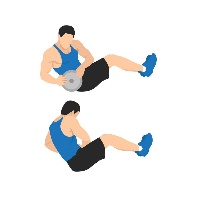 Twists3 setsRussianTwists20 repsRussianTwistsWt.Reverse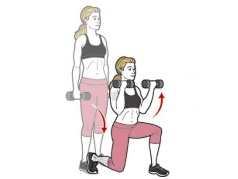 Lunge w/Bicep Curls 3 setsReverseLunge w/Bicep Curls 10 repsReverseLunge w/Bicep Curls Wt.Squat w/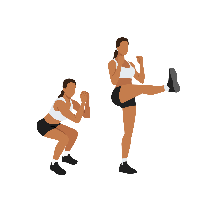 Alt. FrontKicks3 setsSquat w/Alt. FrontKicks10 repsSquat w/Alt. FrontKicksWt.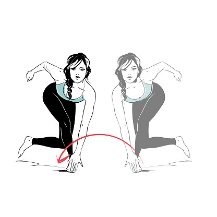 Skaters3 setsSkaters20 repsSkatersWt.Tricep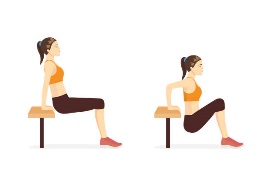 Dips3 setsTricepDips10 repsTricepDipsWt.Side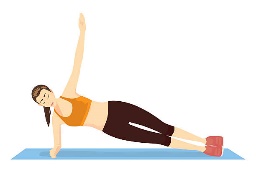 Plank3 setsSidePlank30 sec.SidePlankWt.